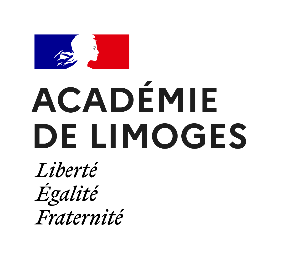 L’inspecteur d’académiedirecteur académique des services de l’éducation nationale de la […département….]Vu le décret n°2011-774 du 28 juin 2011 portant modification du décret n°82-453 du 28 mai 1982 modifié relatif à l’hygiène et la sécurité au travail ainsi qu’à la prévention médicale dans la fonction publique.Vu la circulaire du 9 novembre 2011 de la Direction Générale de l’Administration et de la Fonction Publique.ARRÊTÉArticle 1er : il est procédé à la désignation d’un(e) assistant(e) de prévention,	[Nom prénom], [Poste occupé], pour la mise en œuvre des règles d’hygiène, de sécurité et des conditions de travail au sein des écoles publiques du 1er degré.Article 2 : cette désignation est établie pour une durée de [X] ans.Article 3 : Monsieur/Madame l’Inspecteur/Inspectrice d’académie est chargé(e) de l’exécution du présent arrêté qui sera notifié à l’intéressé(e).Notifié à l’intéressé(e) le :………………………… Fait à : ………………………………le :…………………………………..Signature 